ČETRTEK, 10.12.Dragi učenec!V tabeli boš našel povezave razlage snovi in svoje naloge, ki so podčrtane. Naloge pa bodo potem starši fotografirali in jih poslali po e-pošti.PREDMETNAVODILAOPOMBESLJMALE PISANE ČRKE – PONOVITEV - PISANJE 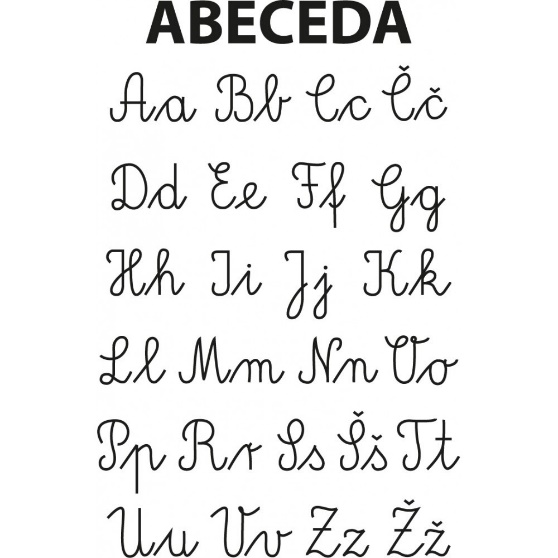 mala pisana imala pisana umala pisana mmala pisana nPri vseh posnetkih sodeluj s prsti.    Odpri zvezek in zapiši naslov VAJA in datum.Najprej v vsako vrsto napiši vsako malo pisano črko posebej: i, u, m in nNadaljuj z zapisom do konca vrstice.Fotografijo opravljenega dela starši pošljejo po e-pošti.MATSEŠTEVANJE DESETIC DO 100NADALJUJEMO z računanjem desetic.Odpri učbenik na strani 73.V spodnjem delu strani preberi vse 3 besedilne naloge in jih reši v zvezek.Napiši:UČBENIK, STRAN 73     (datum)NalogaR:O:NalogaR:O:NalogaR:O:Fotografijo opravljenega dela starši pošljejo po e-pošti.ŠPORAZGIBANA ŠOLAhttps://www.youtube.com/watch?v=tgvfaocliN0Poglej si posnetek Božička kako se je zredil in skupaj z učiteljico razgibane šole razmigaj svoje telo ODSZOOM SREČANJE OB 11. URI.SE VIDIMO 